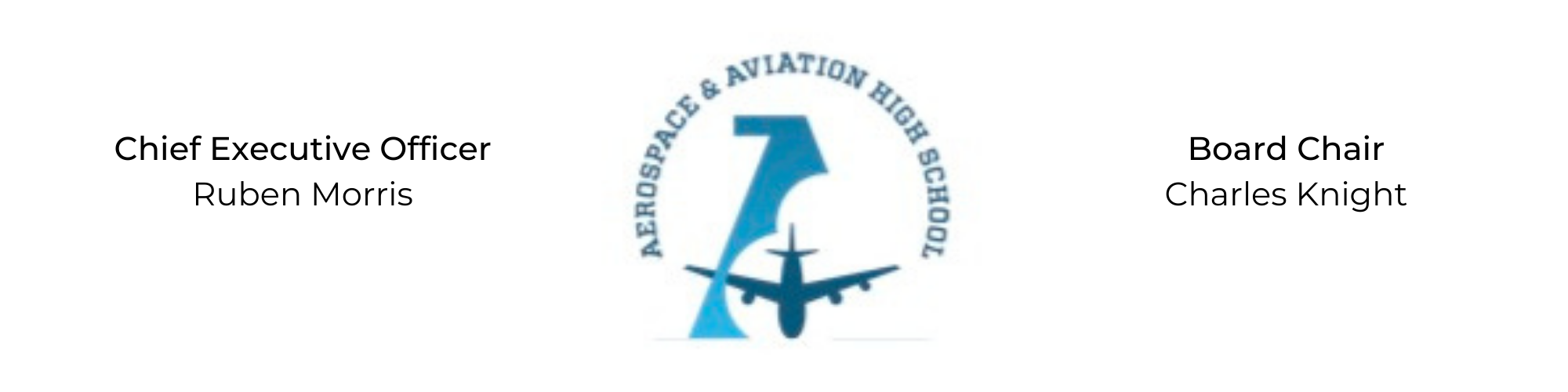 REGULAR MEETING OF THE BOARD OF DIRECTORSTuesday, June 9, 2022 3:30 PM MinutesCall to Order - Chair Knight	Charles Knight called the meeting to order at 3:31 PM.Roll Call & Establishment of QuorumLeadership and Board Members in attendance:  Auri Brown, Courtney French, Charles Knight, Ruben Morris, Jeff Smith, Tiffany Storey, Tierra Wright, Jillian Fitts (Assistant to the Board)Absent:	 Tramayne Russell, Merrick Sims, R.J. Smith, and Jeff WalkerAdoption of the AgendaAuri Brown motioned to approve the June 9th agenda.  Tierra Wright seconded and the motion carried. Adoption of the Minutes - May 10, 2022Minutes have been tabled.Consent CalendarResolution 2022-4 - Approval to craft a resolution to contract services with School Transportation Services, Inc.Resolution 2022-5 -  Approval to craft a resolution to contract food services with SLA Management, Inc. Resolutions for Consideration and Approval  2022-4 - Jeff Smith moved to approve crafting a resolution to contract with School Transportation Services, Inc and was seconded by Auri Brown. The motion was carried unanimously. 2022-5 - Tiffany Storey motioned to approve crafting a resolution to contract with SLA Management, Inc, and was seconded by Tierra Wright.  The motion was carried unanimously. Old BusinessNo old business.New BusinessIn the process of creating financial and employment policies to be shared with the Board during the August meeting. AdjournmentJeff Walker motioned to adjourn, seconded by Courtney French.  The motion was carried and the meeting adjourned at 4:13 PM. Respectfully submitted, Jillian L. FittsApproved by:						Approved by:________________________________			_________________________________Board Chairman						Board Secretary